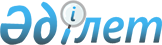 Қоршаған ортаны қорғау саласындағы мемлекеттік қызметтер регламенттерін бекіту туралы
					
			Күшін жойған
			
			
		
					Астана қаласы әкімдігінің 2012 жылғы 29 желтоқсандағы № 205-1933 қаулысы. Астана қаласының Әділет департаментінде 2013 жылғы 1 ақпанда нормативтік құқықтық кесімдерді Мемлекеттік тіркеудің тізіліміне № 768 болып енгізілді. Күші жойылды - Астана қаласы әкімдігінің 2014 жылғы 29 тамыздағы № 06-1451 қаулысымен      Ескерту. Қаулының Күші жойылды - Астана қаласы әкімдігінің 29.08.2014 № 06-1451 қаулысымен.

      «Әкімшілік рәсімдер туралы» 2000 жылғы 27 қарашадағы Қазақстан Республикасы Заңының 9-1, 15-2-баптарына және «Қазақстан Республикасы Қоршаған ортаны қорғау министрлігі және жергілікті атқарушы органдар көрсететін қоршаған ортаны қорғау саласындағы мемлекеттік қызмет стандарттарын бекіту туралы» Қазақстан Республикасы Үкіметінің 2012 жылғы 8 тамыздағы № 1033 қаулысына сәйкес Астана қаласының әкімдігі ҚАУЛЫ ЕТЕДІ:



      1. Қоса беріліп отырған:



      1) «II, III және IV санаттағы объектілерге мемлекеттік экологиялық сараптама қорытындылар беру» мемлекеттік қызмет регламенті 1-қосымшаға сәйкес;



      2) «ІІ, ІІІ және IV санаттағы объектілер үшін қоршаған ортаға эмиссияға рұқсат беру» мемлекеттік қызмет регламенті 2-қосымшаға сәйкес бекітілсін.



      2. «Астана қаласының Табиғи ресурстар және табиғат пайдалануды реттеу басқармасы» мемлекеттік мекемесінің бастығы осы қаулының әділет органдарында мемлекеттік тіркелуін, оны кейіннен ресми жариялау мен Астана қаласы әкімдігінің интернет-ресурсында орнатылуын қамтамасыз етсін.



      3. Осы қаулының орындалуын бақылау Астана қаласы әкімінің орынбасары В.Л. Крыловқа жүктелсін.



      4. Осы қаулы әділет органдарында мемлекеттік тіркеуден өткен күннен бастап күшіне енеді және алғашқы ресми жарияланған күннен бастап күнтізбелік он күн өткен соң қолданысқа енгізіледі.      Әкім                                         И.Тасмағамбетов

Астана қаласы әкімдігінің  

2012 жылғы 29 желтоқсандағы 

№ 205-1933 қаулысына      

1-қосымша             

«II, III және IV санат объектілеріне мемлекеттік экологиялық

сараптама қорытындысын беру» мемлекеттік қызмет регламенті 

1. Жалпы ережелер

      1. «II, III және IV санат объектілеріне мемлекеттік экологиялық сараптама қорытындысын беру» мемлекеттік қызметін (бұдан әрі - мемлекеттік қызмет) Астана қаласы, Ы. Дүкенұлы көшесі, 23/1, орналасқан «Астана қаласының табиғи ресурстар және табиғатты пайдалануды реттеу басқармасы» Мемлекеттік Мекемесі (бұдан әрі - уәкілетті орган) арқылы көрсетеді.



      2. Көрсетілетін мемлекеттік қызметтің нысаны: автоматтандырылмаған.



      3. Мемлекеттік қызмет Қазақстан Республикасының 2007 жылғы 9 қаңтардағы Экологиялық кодексінің (бұдан әрі - Кодекс) 20-бабының 3) тармақшасына және 48-бабының 2-тармағына, Қазақстан Республикасы Қоршаған ортаны қорғау министрінің 2007 жылғы 28 маусымдағы «Мемлекеттік экологиялық сараптамасын жүргізу ережелерін бекіту туралы» № 207-ө бұйрығына сәйкес көрсетіледі.



      4. Мемлекеттік қызметті көрсету туралы ақпарат уәкілетті органның www.upr.astana.kz, интернет-ресурсында, Ы. Дүкенұлы көшесі, 23/1 уәкілетті орган үй-жайының 2 қабатында стенділерде.



      5. Көрсетілетін мемлекеттік қызмет нәтижесі II, III және IV санат объектілері үшін «келісіледі/келісілмейді» нәтижесімен мемлекеттік экологиялық сараптама қорытындысын қағаз тасығышта беру болып табылады.



      6. Мемлекеттік қызмет қызмет түрлері бойынша II, III және IV санаттарға жататын объектілері бар жеке тұлғаларға және заңды тұлғаларға (бұдан әрі - тұтынушылар) көрсетіледі.



      7. Мемлекеттік қызмет көрсету мерзімдері:



      1) тұтынушы осы Регламенттің 11-тармағында анықталған қажетті құжаттарды тапсырған сәттен бастап - алдын ала сараптама үшін құжаттаманың мемлекеттік экологиялық сараптамаға келіп түскен күнінен бастап бес жұмыс күнінен артық емес мерзімде;



      2) тұтынушы осы Регламенттің 11-тармағында анықталған, алдын ала сараптамадан өткен қажетті құжаттарды тапсырған сәттен бастап - бір айдан артық емес;



      3) тұтынушы осы Регламенттің 11-тармағында анықталған барлық қажетті құжаттарды қайталама мемлекеттік экологиялық сараптама өткізу үшін тапсырған сәттен бастап - он жұмыс күнінен аспайды;



      мемлекеттік қызметті алғанға дейін кезек күтудің жол берілетін ең ұзақ уақыты - 30 минуттан аспайды;



      мемлекеттік қызметті алушыға қызмет көрсетудің жол берілетін ең ұзақ уақыты - 30 минуттан аспайды.



      8. Мемлекеттік қызмет ақысыз негізде ұсынылады.



      9. Құжаттарды қабылдау жұмыс күндері 900 - 1800, түскі үзіліс 1300 - 1400 дейін демалыс және мереке күндерінен басқа, күн сайын жүзеге асырылады. Қабылдау алдын ала жазылусыз және жеделдетілген қызмет көрсетусіз кезек тәртібінде жүзеге асырылады.



      10. Мемлекеттік қызмет дене мүмкіндіктері шектеулі тұтынушыларға қызмет көрсету үшін жағдайлар (пандустар) көзделген уәкілетті органның ғимаратында көрсетіледі. 

2. Мемлекеттік қызмет көрсету тәртібі

      11. Мемлекеттік қызмет алу үшін тұтынушы мынадай құжаттар тізбесін ұсынады:



      Уәкілетті органға:



      1) ІІ санат объектілері үшін мемлекеттік экологиялық сараптама қорытындысын алу үшін:



      көзделіп отырған басқарушылық, шаруашылық, инвестициялық және өзге де қызметке тапсырыс берушіден (инвестордан) не мемлекеттік экологиялық сараптамаға жататын нормативтік құқықтық актілердің, жоспарлар мен бағдарламалардың жобаларын әзірлеуді жүргізетін мемлекеттік органның басшысынан еркін нысандағы ілеспе хатты;



      Қоршаған ортаға әсер етудің ілеспе бағалау материалдарымен бірге қоршаған ортаға әсер етуші межеленіп отырған қызметтің жобалау алдындағы және жобалау құжаттамасы, келесі құрамда:



      жерге жақын қабатта ластаушы заттардың таралу жобасының, есептеудің электрондық нұсқасы, эмиссия көлемдерінің «Excel» форматындағы негіздемесі;



      жоспарланып отырған қызметтің экологиялық салдары туралы өтініш;



      қоғамдық пікірді есепке алу нәтижелері;



      қоршаған ортаға кері әсер ететін немесе әсер етуі мүмкін объектілер үшін жоспарланып отырған қызметті іске асырудың мынадай заңды және жеке тұлғалармен келісу құжаттары:



      жер пайдаланушылар, жер учаскелерінің меншік иелері;



      мемлекеттік санитариялық-эпидемиологиялық қызмет органдары;



      су ресурстарын пайдалануды реттеу және қорғау жөніндегі бассейндік инспекция (су қорғау аймағында объектіні орналастырған немесе қызметті жүзеге асырған кезде);



      жер ресурстарын басқару жөніндегі органдар;



      жер қойнауын зерделеу және пайдалану органдары (пайдалы қазбалар орналасуы мүмкін учаскелерде), сондай-ақ жерасты суларын пайдалану кезінде және олардың болжамды ластану көздері болған кезде;



      орман шаруашылығын, жануарлар дүниесін қорғау, өсімін молайту және пайдалану, ерекше қорғалатын табиғи аумақтар саласындағы уәкілетті орган;



      балық ресурстарын қорғау саласындағы уәкілетті орган (балық шаруашылығы су айдындарында әртүрлі қызмет түрлерін жүргізетін кәсіпорындар үшін);



      жергілікті мемлекеттік органдарда әзірленетін қоршаған ортаға әсер етуді бағалаудың оларға ілеспе материалдарымен бірге өңірлік бағдарламалардың жобалары, келесі құрамда:



      жерге жақын қабатта ластаушы заттардың таралу жобасының, есептеудің электрондық нұсқасы, эмиссия көлемдерінің «Excel» форматындағы негіздемесі;



      жоспарланып отырған қызметтің экологиялық салдарлары туралы өтініш;



      қоғамдық пікірді есепке алу нәтижелері;



      қоршаған ортаға кері әсер ететін немесе әсер етуі мүмкін объектілер үшін жоспарланып отырған қызметті іске асырудың мынадай заңды және жеке тұлғалармен келісу құжаттарын:



      жер пайдаланушылар, жер учаскелерінің меншік иелері;



      мемлекеттік санитариялық-эпидемиологиялық қызмет органдары;



      су ресурстарын пайдалануды реттеу және қорғау жөніндегі бассейндік инспекция (су қорғау аймағында объектіні орналастырған немесе қызметті жүзеге асырған кезде);



      жер ресурстарын басқару жөніндегі органдар;



      жер қойнауын зерделеу және пайдалану органдары (пайдалы қазбалар орналасуы мүмкін учаскелерде, сондай-ақ жерасты суларын пайдалану кезінде және олардың болжамды ластану көздері болған кезде);



      орман шаруашылығын, жануарлар дүниесін қорғау, өсімін молайту және пайдалану, ерекше қорғалатын табиғи аумақтар саласындағы уәкілетті орган;



      балық ресурстарын қорғау саласындағы уәкілетті орган (балық шаруашылығы су айдындарында әртүрлі қызмет түрлерін жүргізетін кәсіпорындар үшін);



      эмиссия нормативтерінің жобалары, келесі құрамда:



      жерге жақын қабатта ластаушы заттардың таралу жобасының, есептеудің электрондық нұсқасы, эмиссия көлемдерінің «Excel» форматындағы негіздемесі;



      мемлекеттік санитариялық-эпидемиологиялық қызмет органдарымен келісу;



      іске асырылуы қоршаған ортаға теріс әсер етуі мүмкін, жергілікті мемлекеттік басқару органдары әзірлейтін Қазақстан Республикасының нормативтік құқықтық актілерінің, нормативтік-техникалық және нұсқаулық-әдістемелік құжаттардың жобалары;



      осы жобаны қайталама экологиялық сараптамаға ұсынған жағдайда - мемлекеттік экологиялық сараптамаға ұсынылатын құжаттарға мемлекеттік экологиялық сараптаманың бұрын берілген қорытындыларының көшірмелері қоса беріледі.



      2) ІІІ және IV санат объектілері үшін мемлекеттік экологиялық сараптама қорытындысын алу үшін:



      көзделіп отырған басқарушылық, шаруашылық, инвестициялық және өзге қызметке тапсырыс берушіден (инвестордан) еркін нысандағы ілеспе хат;



      қоршаған ортаға әсер ететін оған ілеспе бағалау материалдарымен бірге қоршаған ортаға әсер етуші межеленіп отырған қызметтің жобалау алдындағы және жобалау құжаттамасы, келесі құрамда:



      жерге жақын қабатта ластаушы заттардың таралу жобасының, есептеудің электрондық нұсқасы, эмиссия көлемдерінің «Excel» форматындағы негіздемесі;



      жоспарланып отырған қызметтің экологиялық салдарлары туралы өтініш;



      қоғамдық пікірді есепке алу нәтижелері;



      қоршаған ортаға кері әсер ететін немесе әсер етуі мүмкін объектілер үшін жоспарланып отырған қызметті іске асырудың мынадай заңды және жеке тұлғалармен келісу құжаттары:



      жерді пайдаланушылар, жер учаскелерінің меншік иелері;



      мемлекеттік санитариялық-эпидемиологиялық қызмет органдары;



      су ресурстарын пайдалануды реттеу және қорғау жөніндегі бассейндік инспекция (су қорғау аймағында объектіні орналастырған немесе қызметті жүзеге асырған кезде);



      жер ресурстарын басқару жөніндегі органдар;



      жер қойнауын зерделеу және пайдалану органдары (пайдалы қазбалар орналасуы мүмкін учаскелерде, сондай-ақ жерасты суларын пайдалану кезінде және олардың болжамды ластану көздері болған кезде);



      орман шаруашылығын, жануарлар дүниесін қорғау, өсімін молайту және пайдалану, ерекше қорғалатын табиғи аумақтар саласындағы уәкілетті орган;



      балық ресурстарын қорғау саласындағы уәкілетті орган (балық шаруашылығы су айдындарында әртүрлі қызмет түрлерін жүргізетін кәсіпорындар үшін);



      эмиссия нормативтерінің жобалары, келесі құрамда:



      жерге жақын қабатта ластаушы заттардың таралу жобасының, есептеудің электрондық нұсқасы, эмиссия көлемдерінің «Excel» форматындағы негіздемесі;



      мемлекеттік санитариялық-эпидемиологиялық қызмет органдарымен келісу;



      осы жобаны қайталама экологиялық сараптамаға ұсынған жағдайда - мемлекеттік экологиялық сараптамаға ұсынылатын құжаттарға мемлекеттік экологиялық сараптаманың бұрын берілген қорытындыларының көшірмелері қоса беріледі.



      12. Мемлекеттік қызмет көрсету тәртібі туралы ақпарат, қажетті құжаттар тізбесі уәкілетті органның интернет-ресурстарында, уәкілетті органның үй-жайларында орналасқан арнайы ақпараттық стенділерде орналастырылады.



      13. Мемлекеттік қызметті алу үшін қажетті құжаттар Астана қаласы, Ы. Дүкенұлы көшесі, 23/1, 2 қабатындағы уәкілетті органдардың кеңсесіне тапсырылады.



      14. Тұтынушының осы Регламенттің 11-тармағында көрсетілген барлық қажетті құжаттарды тапсыруы растау уәкілетті органдар кеңсесінің тіркеу мөртабаны (кіріс нөмірі, күні және қоса берілген құжаттар саны) бар тұтынушының ілеспе хатының көшірмесі.



      15. Мемлекеттік қызметті көрсету нәтижесін тұтынушы өзі келе отырып немесе сенімхат бойынша өкілі қабылдайды.



      16. Мемлекеттік қызметті көрсетуден бас тартудың негізі осы Регламенттің 11-тармағында көзделген құжаттардың толық пакетін ұсынбау болып табылады. 

3. Жұмыс қағидаттары

      17. Қызметтерді тұтынуға байланысты уәкілетті органдар басшылыққа алатын негізгі жұмыс қағидаттары мыналар болып табылады:



      1) адамның конституциялық құқықтарын және еркіндігін сақтау;



      2) қызметтік парызын орындау кезінде заңдылықты сақтау;



      3) тұтынушылармен жұмыс кезіндегі сыпайылық;



      4) көрсетілетін мемлекеттік қызмет туралы толық ақпарат ұсыну;



      5) өтініштерді қараған кездегі лауазымды тұлғалар қызметінің ашықтығы;



      6) тұтынушы құжаттарының сақталуын қамтамасыз ету;



      7) тұтынушы құжаттарының мазмұны туралы ақпараттың қорғалуы және құпиялылығы. 

4. Жұмыс нәтижелері

      18. Тұтынушыларға мемлекеттік қызмет көрсету нәтижелері осы Регламенттің 1-қосымшаға сәйкес сапа және тиімділік көрсеткіштерімен өлшенеді.



      19. Уәкілетті органның жұмысы бағаланатын мемлекеттік қызметтерінің сапа және тиімділік көрсеткіштерінің нысаналы мәндері Қазақстан Республикасы Қоршаған ортаны қорғау министрлігінің бұйрығымен жыл сайын бекітіледі. 

5. Шағымдану тәртібі

      20. Уәкілетті лауазымды тұлғалардың әрекеттеріне (әрекетсіздігіне) шағымдану тәртібін түсіндіру, сондай-ақ шағым дайындауда жәрдемдесу Астана қаласы, Ы. Дүкенұлы көшесі, 23/1, 2 қабатында және 8-7172-31-04-95 телефоны бойынша уәкілетті органның кеңсесінде жүзеге асырылады.



      21. Көрсетілген қызметтің нәтижелерімен келіспеген жағдайда шағым жоғары тұрған аппеляция органына - Астана қаласы әкімдігіне, Бейбітшілік көш., 11-үй мекен жайына, 8 (7172) 55-64-43; 55-64-41 телефондар және күндері 900 - 1830, түскі үзіліс 1230 - 1400 дейін демалыс және мереке күндерінен басқа, күн сайын жұмыс кестесі бойынша беріледі.



      22. Дөрекі қызмет көрсетілген жағдайда шағым уәкілетті орган басшысының атына Астана қаласы, Ы. Дүкенұлы көшесі, 23/1, 2 қабаты мекен жайына, 8(7172) 31-06-87 телефоны және жұмыс күндері 900 - 1800 түскі үзіліс 1300 - 1400 дейін демалыс және мереке күндерінен басқа, күн сайын жұмыс кестесі бойынша кеңсеге беріледі.



      23. Мемлекеттік қызметтің нәтижелерімен келіспеген жағдайда тұтынушы заңнамада белгіленген тәртіппен сотқа жүгінуге құқылы.



      24. Шағым еркін нысанда қағаз тасығышта не электрондық пошта бойынша қабылданады.



      25. Шағымды қабылдаудың растамасы онда берілген шағымға жауап алу мерзімі мен орны, одан шағымды қарау барысы туралы білуге болатын лауазымды тұлғаның байланыс деректері көрсетілген талонды тұтынушыға беру болып табылады.



      26. Қосымша ақпаратты тұтынушы уәкілетті органның интернет-ресурсында және Астана қаласы, Ы. Дүкенұлы көшесі, 23/1, 2 қабаты үй-жайында орналасқан стендінен алуға болады.



      27. Әкімшілік әрекеттің (процедурасының) ретті сипаттамасы мен өзара әрекеттесуі осы Регламенттің 2-қосымшаға сәйкес жүргізіледі.

«ІІ, ІІІ және IV санат   

объектілеріне мемлекеттік 

экологиялық сараптама   

қорытындысын беру»    

мемлекеттік қызмет Регламентіне 

1-қосымша           

Кесте. Сапа және тиімділік көрсеткіштерінің мәні

«ІІ, ІІІ және IV санат   

объектілеріне мемлекеттік 

экологиялық сараптама   

қорытындысын беру»    

мемлекеттік қызмет Регламентіне 

2-қосымша           

Әкімшілік әрекеттің (процедурасының) ретті сипаттамасы мен

өзара әрекеттесу «ІІ, ІІІ және IV санат ІІ, ІІІ және IV санат

объектілеріне мемлекеттік экологиялық сараптама қорытындысын

беру» мемлекеттік қызмет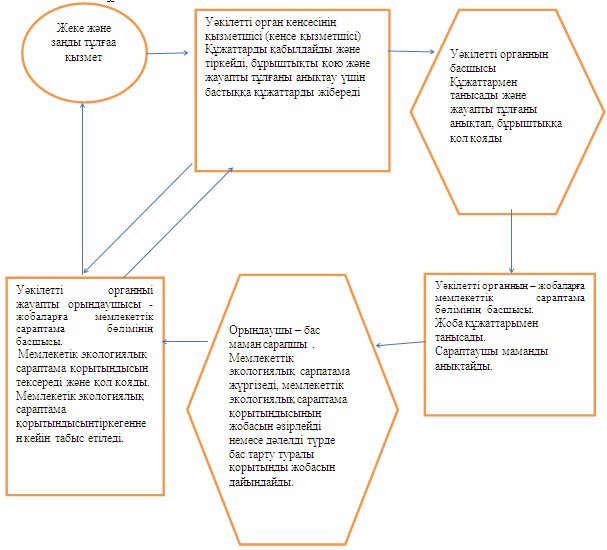 

Астана қаласы әкімдігінің  

2012 жылғы 29 желтоқсандағы 

№ 205-1933 қаулысына      

2-қосымша             

«ІІ, ІІІ және IV санат объектілері үшін қоршаған ортаға

эмиссияға рұқсат беру» мемлекеттік қызмет регламенті 

1. Жалпы ережелер

      1. «ІІ, ІІІ және IV санат объектілері үшін қоршаған ортаға эмиссияға рұқсат беру» мемлекеттік қызметін (бұдан әрі - мемлекеттік қызмет) Астана қаласы, Ы. Дүкенұлы көшесі, 23/1, орналасқан «Астана қаласының табиғи ресурстар және табиғатты пайдалануды реттеу басқармасы» Мемлекеттік Мекемесі (бұдан әрі - уәкілетті орган) көрсетеді.



      2. Көрсетілетін мемлекеттік қызметтің нысаны: автоматтандырылмаған.



      3. Мемлекеттік қызмет Қазақстан Республикасының 2007 жылғы 9 қаңтардағы Экологиялық кодексінің (бұдан әрі - Кодекс) 20-бабының 3-1) тармақшасына, 68-79-баптарына сәйкес көрсетіледі.



      4. Мемлекеттік қызметті көрсету туралы ақпарат уәкілетті органның www.upr.astana.kz интернет-ресурсында, Астана қаласы, Ы. Дүкенұлы көшесі, 23/1 уәкілетті орган үй-жайының 2 қабатында орналасқан стендінде.



      5. Көрсетілетін мемлекеттік қызмет нәтижесі II, III және IV санат объектілері үшін қоршаған ортаға эмиссияларға рұқсатты қағаз тасығышта беру немесе қайта ресімдеу, не мемлекеттік қызметті ұсынудан бас тарту туралы дәлелді жауап болып табылады.



      6. Мемлекеттік қызмет ІІ, ІІІ және IV қауіптілік санатына қызмет түрлері бойынша жатқызылатын объектілері бар жеке және заңды тұлғаларға (бұдан әрі - тұтынушылар) көрсетіледі.



      7. Мемлекеттік қызмет көрсету мерзімдері осы Регламенттің 11-тармағында айқындалған қажетті құжаттарды тұтынушы тапсырған сәттен бастап:



      1) қоршаған ортаға эмиссияларға рұқсат алу үшін 1 (бір) айдан артық емес;



      2) қоршаған ортаға эмиссияларға рұқсатты қайта ресімдеу үшін 1 (бір) ай ішінде;



      3) мемлекеттік қызметті алғанға дейін кезекте күтудің жол берілетін ең ұзақ уақыты - 30 (отыз) минуттан аспайды;



      4) мемлекеттік қызметті алушыға қызмет көрсетудің жол берілетін ең ұзақ уақыты - 30 (отыз) минуттан аспайды.



      8. Мемлекеттік қызмет ақысыз негізде ұсынылады.



      9. Құжаттарды қабылдау жұмыс күндері 900 - 1800, түскі үзіліс 1300 - 1400 дейін демалыс және мереке күндерінен басқа, күн сайын жүзеге асырылады. Қабылдау алдын ала жазылусыз және жеделдетілген қызмет көрсетусіз кезек тәртібінде жүзеге асырылады.



      10. Мемлекеттік қызмет мүмкіндіктері шектеулі тұтынушыларға қызмет көрсету үшін жағдайлар (пандустар) көзделген уәкілетті органның ғимаратында көрсетіледі. 

2. Мемлекеттік қызмет көрсету тәртібі

      11. Мемлекеттік қызмет алу үшін тұтынушы мынадай құжаттар тізбесін ұсынады.



      Уәкілетті органға:



      1) ІІ санат объектілері үшін қоршаған ортаға эмиссияларға рұқсатты алу үшін:



      осы Регламентке 1-қосымшаға сәйкес нысан бойынша рұқсатты алуға өтінім;



      эмиссиялар нормативтері бар жобаларға мемлекеттік экологиялық сараптама қорытындысының көшірмесі;



      қоғамдық тыңдаулар хаттамасын қоса бере отырып қоршаған ортаны қорғау жөніндегі іс-шаралар жоспары;



      өндірістік экологиялық бақылау бағдарламасы;



      өндірістік және тұтыну қалдықтарын орналастыру бойынша қалдықтарды басқару бағдарламасы.



      2) ІІІ санат объектілері үшін қоршаған ортаға эмиссияларға рұқсатты алу үшін:



      осы Регламентке 1-қосымшаға сәйкес нысан бойынша рұқсатты алуға өтінім;



      эмиссиялар нормативтері бар жобаларға мемлекеттік экологиялық сараптама қорытындысының көшірмесі;



      қоршаған ортаны қорғау жөніндегі іс-шаралар жоспары;



      өндірістік экологиялық бақылау бағдарламасы.



      3) IV санат объектілері үшін қоршаған ортаға эмиссияларға рұқсатты алу үшін:



      осы Регламентке 1-қосымшаға сәйкес нысан бойынша рұқсатты алуға өтінім;



      есептік немесе құрал-сайманды жолмен белгіленген және негізделген қоршаған ортаға эмиссиялар нормативтері.



      4) II, III және IV санат объектілері үшін қоршаған ортаға эмиссияларға рұқсатты қайта ресімдеу үшін:



      осы Регламентке 1-қосымшаға сәйкес рұқсатты қайта ресімдеуге өтінім;



      заңды тұлғаны тіркеу (қайта тіркеу) туралы куәлік;



      салық төлеушінің куәлігі.



      12. Мемлекеттік қызмет көрсету тәртібі туралы ақпарат, қажетті құжаттар тізбесі уәкілетті органның интернет-ресурстарында уәкілетті органның үй-жайларында орналасқан арнайы ақпараттық стендінде орналастырылады.



      13. Мемлекеттік қызметті алу үшін қажетті құжаттар Астана қаласы, Ы. Дүкенұлы көшесі, 23/1, 2 қабатында уәкілетті органдардың кеңсесіне тапсырылады.



      14. Тұтынушы осы Регламенттің 11-тармағында көрсетілген барлық қажетті құжаттарды тапсыруының растамасы уәкілетті органның кеңсесінің тіркеу мөртабаны (кіріс нөмірі, күні және қоса берілген құжаттар саны) бар тұтынушының ілеспе хатының көшірмесі.



      15. Мемлекеттік қызметті көрсету нәтижесін тұтынушы жеке өзі немесе сенімхат бойынша өкілі бару арқылы қабылданады.



      16. Мемлекеттік қызмет көрсетуден бас тарту үшін мыналар негіз болып табылады:



      1) рұқсат алу үшін ұсынылған материалдардың толық және дұрыс болмауы;



      2) Кодекстің 73-бабында көрсетілген талаптарға сұратылатын табиғат пайдалану шарттарының сәйкес болмауы. 

3. Жұмыс қағидаттары

      17. Уәкілетті органның қызметі тұтынушыға қатысты басшылыққа алатын негізгі жұмыс қағидаттары мыналар болып табылады:



      1) адамның конституциялық құқықтарын және еркіндігін сақтау;



      2) қызметтік парызын орындау кезінде заңдылықты сақтау;



      3) тұтынушылармен жұмыс кезіндегі сыпайылық;



      4) көрсетілетін мемлекеттік қызмет туралы толық ақпарат ұсыну;



      5) өтініштерді қараған кездегі лауазымды тұлғалар қызметінің ашықтығы;



      6) тұтынушы құжаттарының сақталуын қамтамасыз ету;



      7) тұтынушы құжаттарының мазмұны туралы ақпараттың қорғалуы және құпиялылығы. 

4. Жұмыс нәтижелері

      18. Тұтынушыларға мемлекеттік қызмет көрсету нәтижелері осы Регламентке 2-қосымшаға сәйкес сапа және тиімділік көрсеткіштерімен өлшенеді.



      19. Мемлекеттік қызметті көрсететін уәкілетті органның жұмысы бағаланатын мемлекеттік қызметтердің сапа және тиімділік көрсеткіштерінің нысаналы мәндері Қазақстан Республикасы Қоршаған ортаны қорғау министрлігінің бұйрығымен жыл сайын бекітіледі. 

5. Шағымдану тәртібі

      20. Уәкілетті лауазымды тұлғалардың әрекеттеріне (әрекетсіздігіне) шағымдану тәртібін түсіндіру, сондай-ақ шағым дайындауға жәрдемдесу Астана қаласы, Ы. Дүкенұлы көшесі, 23/1, 2 қабатында және 8-7172-31-04-95 телефоны бойынша уәкілетті органның кеңсесінде жүзеге асырылады.



      21. Көрсетілген қызметтің нәтижелерімен келіспеген жағдайда, шағым жоғары тұрған аппеляция органына - қала әкімдігіне Астана қ., Бейбітшілік көш., 11-үй мекен-жайына, 8 (7172) 55-64-43; 55-64-41 телефондар және жұмыс күндері 900 - 1800, түскі үзіліс 1300 - 1400 дейін демалыс және мереке күндерінен басқа, күн сайын жұмыс кестесі бойынша беріледі.



      22. Дөрекі қызмет көрсетілген жағдайда шағым уәкілетті орган басшысының атына Астана қаласы, Ы. Дүкенұлы көшесі, 23/1, 2 қабаты мекен жайына, 8(7172) 31-06-87 телефоны және жұмыс күндері 900 - 1800 түскі үзіліс 1300 - 1400 дейін демалыс және мереке күндерінен басқа, күн сайын жұмыс кестесі бойынша кеңсеге беріледі.



      23. Мемлекеттік қызметтің нәтижелерімен келіспеген жағдайда тұтынушы заңнамада белгіленген тәртіппен сотқа жүгінуге құқылы.



      24. Шағымдар еркін нысанда қағаз тасығышта не электрондық пошта бойынша қабылданады.



      25. Шағымды қабылдаудың растамасы онда берілген шағымға жауап алу мерзімі мен орны, одан шағымды қарау барысы туралы білуге болатын лауазымды тұлғаның байланыс деректері көрсетілген талонды тұтынушыға беру болып табылады.



      26. Қосымша ақпаратты тұтынушы уәкілетті органның www.upr.astana.kz интернет-ресурсында және Астана қаласы, Ы. Дүкенұлы көшесі, 23/1, 2 қабаты үй-жайында орналасқан стендінен алуға болады.

«ІІ, ІІІ және IV санат объектілері 

үшін қоршаған ортаға эмиссияға    

рұқсат беру» мемлекеттік қызмет    

Регламентіне 1-қосымша        

Нысан 

Мемлекеттік органның атауы

Қоршаған ортаға эмиссияларға рұқсат алу үшін және қайта

рәсімдеу үшін өтінім_____________________________________________________________________

_____________________________________________________________________

(табиғат пайдаланушының атауы)

_____________________________________________________________________

_____________________________________________________________________

(өтініш беруші ұйымның заңды мекенжайы немесе жеке тұлғаның

мекенжайы)

_____________________________________________________________________

_____________________________________________________________________ 1. Жалпы ақпарат      Байланыс телефондары, факс_____________________________________________________________________

_____________________________________________________________________

Өтінім берілетін өндірістік объектінің атауы

_____________________________________________________________________

_____________________________________________________________________

_____________________________________________________________________

_____________________________________________________________________      Табиғат пайдаланушының санаты (өндірістік объектінің қауіптілік сыныбы)

_____________________________________________________________________

_____________________________________________________________________

      Табиғат пайдаланушының есептік нөмірі*

_____________________________________________________________________

_____________________________________________________________________

      ЖИН/БЖН

_____________________________________________________________________

_____________________________________________________________________

      2.Өндіріс объектісінің қоршаған ортаны ластау көзі орналасқан өнеркәсіп алаңдарының тұрған жері туралы мәліметтер: 

1-кесте. Өнеркәсіптік алаңдардың орналасуы туралы мәліметтер      3. Ластаушы зат шығарындылары (төгінділері) мен жыл бойынша орналасатын қалдықтар мөлшелеріне қойылатын лимит. 

2-кесте. Ластаушы зат шығарындыларына қойылатын лимит 

3-кесте. Ластаушы зат төгінділеріне қойылатын лимит 

4-кесте. Өндіріс және тұтыну қалдықтарын орналастыруға

қойылатын лимит 

5-кесте. Күкіртті орналастыруға қойылатын лимит      Табиғат пайдалануға ұсынылатын шарттар:

_____________________________________________________________________

_____________________________________________________________________

      Қоршаған ортаға эмиссиялар осы өтінімде берілген сипаттамаға сәйкес болатынын растаймыз.

      4. Өтінімге мына құжаттар қоса беріледі:

_____________________________________________________________________

_____________________________________________________________________

      Кәсіпорын басшысы ______________ ______________________________

                         (жеке тұлға)  (жеке қолы) (Т.А.Ә. толығымен)      М.О.      Ескерту:

      * Табиғат пайдаланушының тіркелу нөмірі оны иемденген жағдайда көрсетіледі.

«ІІ, ІІІ және IV санат объектілері 

үшін қоршаған ортаға эмиссияға    

рұқсат беру» мемлекеттік қызмет    

Регламентіне 2-қосымша         

Кесте. Сапа және тиімділік көрсеткіштерінің мәні

      Көрсеткіштер Мемлекеттік қызмет істері жөніндегі ҚР Агенттігі Төрағасының бұйрығымен бекітілген Мемлекеттік қызмет көрсету стандарттарының көрсеткіштерін анықтау бойынша әдістемелік ұсыныстық нұсқаулыққа сәйкес есептеледі (сайт www.kyzmet.kz).
					© 2012. Қазақстан Республикасы Әділет министрлігінің «Қазақстан Республикасының Заңнама және құқықтық ақпарат институты» ШЖҚ РМК
				Сапа және қолжетімділік көрсеткіштеріКөрсеткіштің нормативтік мәніКөрсеткіштің кейінгі жылдағы нысаналы мәніКөрсеткіштің есепті жылдағы мәні1. Уақтылылығы1. Уақтылылығы1. Уақтылылығы1. Уақтылылығы1.1. Құжатты тапсыру сәтінен бастап белгіленген мерзімде қызмет көрсету жағдайларының %-ы (үлесі)2. Сапасы2. Сапасы2. Сапасы2. Сапасы2.1. Қызмет көрсету процесінің сапасына қанағаттанған тұтынушылар %-ы (үлесі)3. Қолжетімділігі3. Қолжетімділігі3. Қолжетімділігі3. Қолжетімділігі3.1. Қызмет көрсету сапасына және олардың тәртібі туралы ақпаратқа қанағаттанған тұтынушылар %-ы (үлесі) 3.2. Ақпаратқа электрондық форматта қол жеткізуге болатын қызметтің %-ы (үлесі)4. Шағымдану процесі4. Шағымдану процесі4. Шағымдану процесі4. Шағымдану процесі4.1. Шағымдану тәртібіне қанағаттанған тұтынушылардың %-ы (үлесі)5. Сыпайылығы5. Сыпайылығы5. Сыпайылығы5. Сыпайылығы5.1. Персоналдың сыпайылығына қанағаттанған тұтынушылардың %-ы (үлесі)Өнеркәсіп алаңының нөміріӨнеркәсіптік алаңның атауыОблысАудан, елді мекенКоординаттары, град. мин. сек.Координаттары, град. мин. сек.Алатын жері, гаӨнеркәсіп алаңының нөміріӨнеркәсіптік алаңның атауыОблысАудан, елді мекенендікбойлықАлатын жері, га1234567Заттардың атауыЛастаушы зат шығарындыларын дыларының нормативті мөлшеріЛастаушы зат шығарындыларын дыларының нормативті мөлшеріАуаға шығарылатын ластаушы зат шығарындыларына қойылатын лимиттеріАуаға шығарылатын ластаушы зат шығарындыларына қойылатын лимиттеріӨтінім беру алдындағы жылдың нақты шығарындыларыӨтінім беру алдындағы жылдың нақты шығарындыларыЗаттардың атауыг/сект/жылг/сект/жылг/сект/жыл123456720__ жылы20__ жылы20__ жылы20__ жылы20__ жылы20__ жылы20__ жылыБарлығы, оның ішінде алаң бойынша1-алаң1-алаң1-алаң1-алаң1-алаң1-алаң1-алаңоның ішінде ингредиенттер бойынша:2-алаң және т.б.2-алаң және т.б.2-алаң және т.б.2-алаң және т.б.2-алаң және т.б.2-алаң және т.б.2-алаң және т.б.оның ішінде ингредиенттер бойынша:Заттар атауыЛастаушы зат төгінділерінің нормативті мөлшері (жылдар бойынша)Ластаушы зат төгінділерінің нормативті мөлшері (жылдар бойынша)Ластаушы зат төгінділерінің нормативті мөлшері (жылдар бойынша)Ластаушы зат төгінділерінің қойылатын лимит (жылдар бойынша)Ластаушы зат төгінділерінің қойылатын лимит (жылдар бойынша)Ластаушы зат төгінділерінің қойылатын лимит (жылдар бойынша)Өтінім беру алдындағы жылдың нақты төгінділеріӨтінім беру алдындағы жылдың нақты төгінділеріӨтінім беру алдындағы жылдың нақты төгінділеріЗаттар атауымг/лг/сағт/жылмг/лг/сағт/жылмг/лг/сағт/жыл1234567891020__ жылы20__ жылы20__ жылы20__ жылы20__ жылы20__ жылы20__ жылы20__ жылы20__ жылы20__ жылыБарлығы, оның ішінде су ағызу бойынша:1-су ағызу бойынша1-су ағызу бойынша1-су ағызу бойынша1-су ағызу бойынша1-су ағызу бойынша1-су ағызу бойынша1-су ағызу бойынша1-су ағызу бойынша1-су ағызу бойынша1-су ағызу бойыншаоның ішінде ингредиенттер бойынша:2-су ағызу бойынша және т.б.2-су ағызу бойынша және т.б.2-су ағызу бойынша және т.б.2-су ағызу бойынша және т.б.2-су ағызу бойынша және т.б.2-су ағызу бойынша және т.б.2-су ағызу бойынша және т.б.2-су ағызу бойынша және т.б.2-су ағызу бойынша және т.б.2-су ағызу бойынша және т.б.оның ішінде ингредиенттер бойынша:Қалдықтың атауыҚалдықтың кодыОрналасқан жеріҚалдықтардың нормативтік мөлшері (жылдар бойынша)Қалдықтарға қойылатын лимиттер (жылдар бойынша)Өтінім беру алдындағы жылда қалдықтарды орналастырудың нақты мөлшеріҚалдықтың атауыҚалдықтың кодыОрналасқан жеріт/жылт/жылт/жыл12345620__ жылы20__ жылы20__ жылы20__ жылы20__ жылы20__ жылыБарлығы, оның ішінде түрлері бойынша:Күкірттің атауыОрналасқан жеріНормативтік мөлшері (жылдар бойынша)Қойылатын лимиттер (жылдар бойынша)Өтінім беру алдындағы жылда орналастырудың нақты мөлшеріКүкірттің атауыОрналасқан жеріт/жылт/жылт/жыл1234520__ жылы20__ жылы20__ жылы20__ жылы20__ жылыБарлығы:Сапа және қолжетімділік көрсеткіштеріКөрсеткіштің нормативтік мәніКөрсеткіштің кейінгі жылдағы нысаналы мәніКөрсеткіштің есепті жылдағы мәні1. Уақтылылығы1. Уақтылылығы1. Уақтылылығы1. Уақтылылығы1.1. Құжатты тапсыру сәтінен бастап белгіленген мерзімде қызмет көрсету жағдайларының %-ы (үлесі) 2. Сапасы2. Сапасы2. Сапасы2. Сапасы2.1. Қызмет көрсету процесінің сапасына қанағаттанған тұтынушылар %-ы (үлесі)3. Қолжетімділігі3. Қолжетімділігі3. Қолжетімділігі3. Қолжетімділігі3.1. Қызмет көрсету сапасына және олардың тәртібі туралы ақпаратқа қанағаттанған тұтынушылар %-ы (үлесі)3.2. Ақпаратқа электрондық форматта қол жеткізуге болатын қызметтің %-ы (үлесі)4. Шағымдану процесі4. Шағымдану процесі4. Шағымдану процесі4. Шағымдану процесі4.1. Шағымдану тәртібіне қанағаттанған тұтынушылардың %-ы (үлесі)5. Сыпайылығы5. Сыпайылығы5. Сыпайылығы5. Сыпайылығы5.1. Персоналдың сыпайылығына қанағаттанған тұтынушылардың %-ы (үлесі)